Opdracht 1Jan is ziek en daarom meet zijn moeder om de twee uur zijn temperatuur.Neem de grafiek met assen over, zet de grootheden en eenheden langs de assen.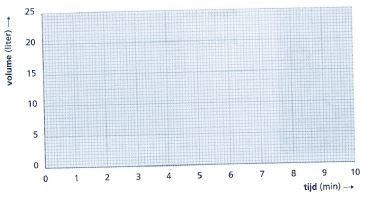 Zet de getallen uit in de diagram en teken de grafiek.Leg uit op elk moment het medicijn is aan werken?In welke periode is de temperatuur het snelst gedaald?Opdracht 2In een flesje sinas zit 50 cL. De flesjes worden automatisch gevuld in een fabriek. In de fabriek worden 7 flesjes per minuut automatisch gevuld. De machine in de fabriek heeft 10 minuten flesjes gevuld.Neem de tabel over en vul deze verder in.Je moet nu een grafiek tekenen van het volume in liter (L) tegen de tijd (min).Zet de grootheden en eenheden langs de assen van de diagramLees uit de grafiek af hoeveel liter cola na 4 minuten uit de vulmachine is gestroomd.Opdracht 3Een stok in de grond is een primitieve zonnewijzer. Op een zonnige dag wordt elk uur de lengte van de schaduw gemeten. Dit gebeurt tussen 9 uur in de ochtend en 6 uur in de avond.Bespreek de vragen met de docent om je antwoorden te controleren.Tijd (uur)Temperatuur (°C)838,61039,11239,81440,21638,31837,82037,5Tijd (min)Aantal flesjesVolume (cL)Volume (L)013510De gemeten waarden:Zet de getallenparen in een diagram.Geef de getallen aan met een kruisje.Teken de grafiek.Leg uit welke meting onbetrouwbaar is.Hoe lang is de schaduw om kwart voor drie in de middag?Lees de lengte van de schaduw af bij 10.30.